Udgiver:DANVA, Dansk Affaldsforening, Dansk Fjernvarme og Danske Vandværker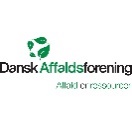 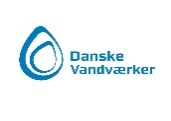 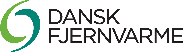 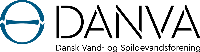 Udarbejdet af:DANVA, Vandhuset, Godthåbsvej 83, 8660 SkanderborgJuli 2017”Følg eller forklar”Anbefalingerne er relevante for alle forsyningsselskaber. Selskaberne er meget forskellige, bl.a. med hensyn til ejerforhold, størrelse og antal forsyningsarter. ”Følg eller forklar”-princippet er et fleksibelt værktøj, som netop tilgodeser selskabernes forskellige udgangsposition. Forventningen er, at alle selskaber hvert år redegør for deres tilgang til god selskabsledelse og gør dette offentligt, eksempelvis i årsrapporten og via deres hjemmeside. Redegørelsen bør konkret forholde sig til anbefalingerne og angive, hvorvidt man følger en anbefaling, eller forklare hvorfor man ikke gør, og hvordan man i stedet har valgt at indrette sig.Bilag 1: Skema til redegørelse vedrørende Anbefalingerne for god Selskabsledelse1.	udgave 2017 DATO: 07. juli 2017Redegørelse for god selskabsledelse i selskab YYY  xx-yy-201. (periode)AnbefalingSelskabet følgerSelskabet følger delvistSelskabet følger 
ikkeForklaring på følger delvist/følger ikke anbefalingen:2. 	Introduktion2. 	Introduktion2. 	Introduktion2. 	Introduktion2. 	Introduktion2.3 	Redegørelse for god selskabsledelse2.3 	Redegørelse for god selskabsledelse2.3 	Redegørelse for god selskabsledelse2.3 	Redegørelse for god selskabsledelse2.3 	Redegørelse for god selskabsledelse2.3.1. Det anbefales, at alle forsyningsselskaber hvert år redegør for god selskabsledelse og offentliggør redegørelsen, eksempelvis i forbindelse med årsrapporten eller på deres hjemmeside.3. 	Rammerne for ejerskabsudøvelse3. 	Rammerne for ejerskabsudøvelse3. 	Rammerne for ejerskabsudøvelse3. 	Rammerne for ejerskabsudøvelse3. 	Rammerne for ejerskabsudøvelse3.1 	Organisering af ejerkommunens roller3.1 	Organisering af ejerkommunens roller3.1 	Organisering af ejerkommunens roller3.1 	Organisering af ejerkommunens roller3.1 	Organisering af ejerkommunens roller3.1.1. Det anbefales, at forhold, der vedrører ejerskabet af et selskab, behandles i en forvaltningsgren, der er adskilt fra eksempelvis myndighedsudøvende forvaltningsgrene eller forvaltningsgrene, der står i et kunde-/leverandørforhold til forsyningsselskabet.3.1.2. Det anbefales, at kommunens overordnede politisk fastsatte serviceniveauer og målsætninger som hovedregel håndteres i sektorplaner (vandforsyningsplaner, affaldsplaner, spildevandsplaner, etc.) og konkretiseres i ejerstrategien.3.2	Flere ejere3.2	Flere ejere3.2	Flere ejere3.2	Flere ejere3.2	Flere ejere3.2.1. Det anbefales, at alle medlemmer af bestyrelsen deltager på lige fod, uanset størrelsen af ejerandelen for den udpegende ejer. 3.2.2. Det anbefales, at der ved flere ejere fokuseres på, at den mellemkommunale dialog adskilles fra bestyrelses-arbejdet.4. 	Aktiv ejerskabsudøvelse i forsyningsselskaberne 4. 	Aktiv ejerskabsudøvelse i forsyningsselskaberne 4. 	Aktiv ejerskabsudøvelse i forsyningsselskaberne 4. 	Aktiv ejerskabsudøvelse i forsyningsselskaberne 4. 	Aktiv ejerskabsudøvelse i forsyningsselskaberne 4.1 	Ejerskabsdokument – ejerstrategi4.1 	Ejerskabsdokument – ejerstrategi4.1 	Ejerskabsdokument – ejerstrategi4.1 	Ejerskabsdokument – ejerstrategi4.1 	Ejerskabsdokument – ejerstrategi4.1.1. Det anbefales, at ejerkommunen(erne) udarbejder et ejerskabsdokument, der opsummerer deres syn på ejerskabets rationale, målsætninger og overordnede strategiske rammer.4.1.2. Det anbefales, at ejerskabsdokumentet ligger til grund for ejerens opfølgning over for selskabet, samt at dokumentet derfor løbende udvikles og opdateres.4.1.3. Det anbefales, at ejerskabsdokumentet offentliggøres.5. 	Samspillet mellem selskab og ejerkommune 5. 	Samspillet mellem selskab og ejerkommune 5. 	Samspillet mellem selskab og ejerkommune 5. 	Samspillet mellem selskab og ejerkommune 5. 	Samspillet mellem selskab og ejerkommune 5.1 	Ejerrelateret samspil og kommunikation mellem ejerkommune og selskab 5.1 	Ejerrelateret samspil og kommunikation mellem ejerkommune og selskab 5.1 	Ejerrelateret samspil og kommunikation mellem ejerkommune og selskab 5.1 	Ejerrelateret samspil og kommunikation mellem ejerkommune og selskab 5.1 	Ejerrelateret samspil og kommunikation mellem ejerkommune og selskab 5.1.1. Det anbefales, at der udfærdiges et sæt retningslinjer for kommunikation og samspil mellem ejerkommunen og forsyningsselskabet med afsæt i ansvarsfordelingen mellem ejer, bestyrelse og daglig ledelse.5.1.2. Det anbefales, at selskabets bestyrelse på baggrund af en forventningsafstemning med ejerkommunen udarbejder konkrete mål for selskabets udvikling.5.2 	Samspil og kommunikation mellem kommunen som myndighed og selskabet5.2 	Samspil og kommunikation mellem kommunen som myndighed og selskabet5.2 	Samspil og kommunikation mellem kommunen som myndighed og selskabet5.2 	Samspil og kommunikation mellem kommunen som myndighed og selskabet5.2 	Samspil og kommunikation mellem kommunen som myndighed og selskabet5.2.1. Det anbefales, at der udfærdiges et sæt retningslinjer for kommunikation og samspil mellem kommunen og forsyningsselskabet, der dækker det drifts- og myndighedsrelaterede område.5.3 	Samspil og kommunikation mellem ejerkommune og selskab ved kunde-/leverandør forhold5.3 	Samspil og kommunikation mellem ejerkommune og selskab ved kunde-/leverandør forhold5.3 	Samspil og kommunikation mellem ejerkommune og selskab ved kunde-/leverandør forhold5.3 	Samspil og kommunikation mellem ejerkommune og selskab ved kunde-/leverandør forhold5.3 	Samspil og kommunikation mellem ejerkommune og selskab ved kunde-/leverandør forhold5.3.1. Det anbefales, at der udfærdiges et sæt retningslinjer for kommunikation og samspil mellem ejerkommunen og forsyningsselskabet ved kunde-/leverandørforhold, herunder gennemsigtighed af eventuelle ekstraomkostninger for selskabet forbundet med efterlevelse af bredere samfundsmæssige målsætninger.6. 	Bestyrelsens sammensætning og kompetencer 6. 	Bestyrelsens sammensætning og kompetencer 6. 	Bestyrelsens sammensætning og kompetencer 6. 	Bestyrelsens sammensætning og kompetencer 6. 	Bestyrelsens sammensætning og kompetencer 6.1 	Bestyrelsens kompetencer og sammensætning 6.1 	Bestyrelsens kompetencer og sammensætning 6.1 	Bestyrelsens kompetencer og sammensætning 6.1 	Bestyrelsens kompetencer og sammensætning 6.1 	Bestyrelsens kompetencer og sammensætning 6.1.1. Det anbefales, at bestyrelsesformanden tager initiativ til at få udarbejdet et samlet overblik over kom-petencebehovet i bestyrelsen. Kompetencebehovet bør blandt andet afspejle målsætningerne i ejerstrategien og selskabsstrategien.6.1.2. Det anbefales, at bestyrelsesformanden tager initiativ til en dialog med ejerkommunen om kompetence-behovet og sammen med denne lægger en strategi for, hvordan de nødvendige og komplementære kompetencer kan sikres gennem udpegning, rekruttering og uddannelse.6.1.3. Det anbefales, at bestyrelsen tager bestik af sin samlede kompetencesammensætning efter ejerens, forbrugernes og medarbejdernes valg af bestyrelsesmedlemmer og på den baggrund vurderer, om der er behov for at supplere sig med yderligere medlemmer. I givet fald skal disse yderligere medlemmer efterfølgende godkendes af generalforsamlingen.6.1.4. Det anbefales, at i tilfælde af, at bestyrelsen har behov for at supplere sig med yderligere medlemmer ud fra kompetencer, bør man minimum rekruttere to yderligere medlemmer.6.1.5. Det anbefales, at bestyrelsen tilstræber en afbalanceret sammensætning af kvinder og mænd, og at den som middel hertil opstiller måltal for kønsfordelingen.6.2 	Bestyrelsens sammensætning og uafhængighed 6.2 	Bestyrelsens sammensætning og uafhængighed 6.2 	Bestyrelsens sammensætning og uafhængighed 6.2 	Bestyrelsens sammensætning og uafhængighed 6.2 	Bestyrelsens sammensætning og uafhængighed 6.2.1. Det anbefales, at selskabslovens krav om at træffe beslutninger på selskabets præmisser og uafhængigt af ejerne og andre særinteresser understreges over for de udpegede bestyrelsesmedlemmer fra ejerkommunen.6.2.2. Det anbefales, at der gøres tydeligt rede for de eventuelle ”afhængigheder”, som det enkelte bestyrelses-medlem har, og at oplysningerne gøres offentligt tilgængelige f.eks. på selskabets hjemmeside.6.3 	Bestyrelsens organisering 6.3 	Bestyrelsens organisering 6.3 	Bestyrelsens organisering 6.3 	Bestyrelsens organisering 6.3 	Bestyrelsens organisering 6.3.1. Det anbefales, bestyrelsesformanden vælges direkte på generalforsamlingen, samt at bestyrelsen kon-stituerer sig med næstformand og eventuelle øvrige poster.6.3.2. Det anbefales, at bestyrelsen drøfter, om selskabets forhold er af så kompleks karakter, at der med fordel kan nedsættes bestyrelsesudvalg.6.4 	Bestyrelsens størrelse, valgperiode, evaluering og vederlag6.4 	Bestyrelsens størrelse, valgperiode, evaluering og vederlag6.4 	Bestyrelsens størrelse, valgperiode, evaluering og vederlag6.4 	Bestyrelsens størrelse, valgperiode, evaluering og vederlag6.4 	Bestyrelsens størrelse, valgperiode, evaluering og vederlag6.4.1. Det anbefales, at bestyrelsen i forsyningsselskaberne består af en operativ størrelse, ofte med 6-11 medlemmer.6.4.2. Det anbefales, at medlemmer udpeget af kommunalbestyrelsen og medlemmer indstillet af bestyrelsen bør være på valg hvert andet år. Genvalg kan finde sted.6.4.3. Det anbefales, at bestyrelsen mindst éen gang hvert andet år gennemfører en ekstern evaluering.6.4.4. Det anbefales at skabe klarhed over honoreringen til bestyrelsen, eksempelvis via en vederlagspolitik.7. 	Samspillet mellem bestyrelse og daglig ledelse 7. 	Samspillet mellem bestyrelse og daglig ledelse 7. 	Samspillet mellem bestyrelse og daglig ledelse 7. 	Samspillet mellem bestyrelse og daglig ledelse 7. 	Samspillet mellem bestyrelse og daglig ledelse 7.1 	Samspil mellem bestyrelse og daglig ledelse 7.1 	Samspil mellem bestyrelse og daglig ledelse 7.1 	Samspil mellem bestyrelse og daglig ledelse 7.1 	Samspil mellem bestyrelse og daglig ledelse 7.1 	Samspil mellem bestyrelse og daglig ledelse 7.1.1. Det anbefales, at bestyrelsen mindst en gang årligt evaluerer direktionens arbejde og resultater efter forud fastlagte kriterier.7.1.2. Det anbefales, at direktionen og bestyrelsen løbende drøfter de væsentligste risici og udviklingen inden for de væsentlige risikoområder, herunder bl.a. om tiltag og handlingsplaner.7.1.3. Det anbefales, at bestyrelsen fastsætter en honorering af direktionen, der er konkurrencedygtig uden at være lønførende.8. 	Øvrige forhold 8. 	Øvrige forhold 8. 	Øvrige forhold 8. 	Øvrige forhold 8. 	Øvrige forhold 8.1 	Åbenhed og gennemsigtighed8.1 	Åbenhed og gennemsigtighed8.1 	Åbenhed og gennemsigtighed8.1 	Åbenhed og gennemsigtighed8.1 	Åbenhed og gennemsigtighed8.1.1. Det anbefales, at bestyrelsen tager stilling til og i ledelsesberetningen redegør for de væsentligste strategiske og forretningsmæssige risici samt for selskabets risikostyring.8.1.2. Det anbefales, at selskabets hjemmeside som minimum sikrer adgang til den seneste årsrapport, den seneste (eventuelle) delårsrapport, ejernes ejerstrategi, redegørelse for selskabets ledelse, selskabets vedtægter, den seneste indkaldelse til generalforsamling, det materiale, der er forelagt seneste generalforsamling, samt information om selskabets ledelse (bestyrelse og direktion).8.2 	Samarbejde med revisor8.2 	Samarbejde med revisor8.2 	Samarbejde med revisor8.2 	Samarbejde med revisor8.2 	Samarbejde med revisor8.2.1. Det anbefales, at bestyrelsen tilsikrer, at revisionsopgaven udbydes med passende mellemrum.8.2.2. Det anbefales, at bestyrelsen afvikler et årligt møde med revisoren.8.3 	Redegørelse om samfundsansvar8.3 	Redegørelse om samfundsansvar8.3 	Redegørelse om samfundsansvar8.3 	Redegørelse om samfundsansvar8.3 	Redegørelse om samfundsansvar8.3.1. Det anbefales, at selskabets ledelse udarbejder relevante politikker for selskabets samfundsansvar i overensstemmelse med ejerstrategien.8.3.2. Det anbefales, at selskabet redegør for sit arbejde med samfundsansvar mindst én gang årligt, herunder i forbindelse med årsregnskabsaflæggelsen.8.4 	Whistleblower-ordning8.4 	Whistleblower-ordning8.4 	Whistleblower-ordning8.4 	Whistleblower-ordning8.4 	Whistleblower-ordning8.4.1. Det anbefales, at bestyrelsen tager stilling til, hvorvidt der i selskabet bør etableres en whistleblower-ordning med henblik på at give mulighed for en hensigtsmæssig og fortrolig rapportering af eventuelle alvorlige forseelser eller mistanke herom.